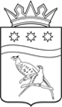   СОВЕТ НАРОДНЫХ ДЕПУТАТОВ БЛАГОВЕЩЕНСКОГО МУНИЦИПАЛЬНОГО ОКРУГА АМУРСКОЙ ОБЛАСТИ(первый созыв)РЕШЕНИЕПринято Советом народных депутатов Благовещенского муниципального округа           27.12.2023 г.О внесении изменений в Правила землепользования и застройки                 Чигиринского сельсоветаНа основании Градостроительного кодекса Российской Федерации,  Федерального закона от 6 октября 2003 г. № 131-ФЗ «Об общих принципах организации местного самоуправления в Российской Федерации», закона Амурской области от 26.05.2022 № 105-ОЗ «О преобразовании сельских поселений Благовещенского района Амурской области во вновь образованное муниципальное образование Благовещенский муниципальный округ Амурской области», решения Совета народных депутатов Благовещенского муниципального округа от 07.10.2022 № 13 «О правопреемстве органов местного самоуправления», в соответствии с рекомендациями публичных слушаний от 15.11.2023, Совет народных депутатов Благовещенского муниципального округар е ш и л:Внести в Правила землепользования и застройки Чигиринского сельсовета Благовещенского района Амурской области, утвержденные решением Чигиринского сельского Совета народных депутатов от 29.03.2019 № 117, следующие изменения:изменить функциональную зону Ж-1 (зона индивидуальной жилой застройки) на функциональную зону П-1 (зона размещения предприятий производственного и коммунально-складского назначения) в отношении земельного участка с кадастровым номером 28:10:013013:5102;2) изменить функциональную зону ОД-1 (зона общественно-деловой застройки) на функциональную зону Ж-1 (зона индивидуальной жилой застройки) в отношении земельных участков с кадастровыми номерами 28:10:000000:5914, 28:10:131039:309, 28:10:131039:1868, 28:10:131039:1076, 28:10:131039:155, 28:10:131039:157, 28:10:131039:158, 28:10:131039:156, 28:10:131039:154, 28:10:131039:30, 28:10:131039:72. 2. Настоящее решение вступает в силу со дня официального опубликования.Председатель Совета народных депутатов Благовещенского муниципального округа   			                          С.А.  МатвеевГлаваБлаговещенского муниципального округа                                                      Д.В. Салтыков27.12.2023 г.№ 312